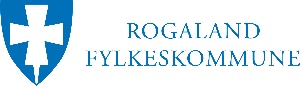 OPPGAVER OG VURDERINGSKRITERIER TIL FAGPRØVENI SERVITØRFAGETVURDERINGSKRITERIERPLANLEGGINGog begrunnelserArbeidsoppgaver med konkretiseringNotater jfr vurderingskriterierNotater jfr vurderingskriterierNotater jfr vurderingskriterierNotater jfr vurderingskriterierPLANLEGGINGog begrunnelserArbeidsoppgaver med konkretiseringIkke beståttBeståttBestått meget godtKommentarerPLANLEGGINGog begrunnelserArbeidsplanPLANLEGGINGog begrunnelserRekkefølge og tidsbrukPLANLEGGINGog begrunnelserUtstyr- og materialvalgPLANLEGGINGog begrunnelserKjøreplanPLANLEGGINGog begrunnelserLover og forskrifterPLANLEGGINGog begrunnelserValg av relevant utstyr/mise en placePLANLEGGINGog begrunnelserNøyaktighetPLANLEGGINGog begrunnelserKommunikasjon kjøkken/gjest/kundePLANLEGGINGog begrunnelserHygieneGJENNOMFØRINGav eget faglig arbeidArbeidsoppgaver med konkretiseringNotater jfr vurderingskriterierNotater jfr vurderingskriterierNotater jfr vurderingskriterierNotater jfr vurderingskriterierGJENNOMFØRINGav eget faglig arbeidArbeidsoppgaver med konkretiseringIkke beståttBeståttBestått meget godtKommentarerGJENNOMFØRINGav eget faglig arbeidEffektivitet/ordenGJENNOMFØRINGav eget faglig arbeidKlargjøringGJENNOMFØRINGav eget faglig arbeidPraktisk utførelseGJENNOMFØRINGav eget faglig arbeidKommunikasjon og samarbeidGJENNOMFØRINGav eget faglig arbeidGjestebehandlingGJENNOMFØRINGav eget faglig arbeidProblemløsningsevneGJENNOMFØRINGav eget faglig arbeidSpesialkost/kulturforståelseGJENNOMFØRINGav eget faglig arbeidMersalgGJENNOMFØRINGav eget faglig arbeidPersonlig- og arbeidshygieneGJENNOMFØRINGav eget faglig arbeidDrikkekunnskapGJENNOMFØRINGav eget faglig arbeidServeringsteoriGJENNOMFØRINGav eget faglig arbeidBarGJENNOMFØRINGav eget faglig arbeidHMSVURDERINGav eget faglig arbeidArbeidsoppgaver med konkretiseringNotater jfr vurderingskriterierNotater jfr vurderingskriterierNotater jfr vurderingskriterierNotater jfr vurderingskriterierVURDERINGav eget faglig arbeidArbeidsoppgaver med konkretiseringIkke beståttBeståttBestått meget godtKommentarerVURDERINGav eget faglig arbeidVurdering av, og refleksjon over eget arbeid (fornøyd – mindre fornøyd)VURDERINGav eget faglig arbeidBegrunnelse for endring av arbeidet og forslag til hva som kunne ha vært gjort annerledesVURDERINGav eget faglig arbeidVurdering av HMS og økonomiVURDERINGav eget faglig arbeidForslag til forbedringDOKUMENTASJON av eget faglig arbeidArbeidsoppgaver med konkretiseringNotater jfr vurderingskriterierNotater jfr vurderingskriterierNotater jfr vurderingskriterierNotater jfr vurderingskriterierDOKUMENTASJON av eget faglig arbeidArbeidsoppgaver med konkretiseringIkke beståttBeståttBestått meget godtKommentarerDOKUMENTASJON av eget faglig arbeidKjøreplanDOKUMENTASJON av eget faglig arbeidArbeidsplanDOKUMENTASJON av eget faglig arbeidDisponering av tidDOKUMENTASJON av eget faglig arbeidUtført arbeid i henhold til lover og forskrifterDOKUMENTASJON av eget faglig arbeidDOKUMENTASJON av eget faglig arbeidPLANLEGGINGog begrunnelserVurderingskriterierVurderingskriterierVurderingskriterierPLANLEGGINGog begrunnelserIkke beståttBeståttBestått meget godtPLANLEGGINGog begrunnelserMangelfull planlegging i forhold til oppgaveIkke gjennomførbar plan/tidsplanMangelfull arbeidsplanUten valg av utstyr/mise en placeMangelfull HMS (brudd på HMS/hygiene)Feil/mangelfull kunnskap om/ikke tatt hensyn til lover/regelverkPlanlegging utførtFølger arbeidsplan Inneholder det oppgaven spør omRiktig valg av utstyr/mise en placePersonlig hygiene og korrekt uniform/HMS ivaretattLover og regelverk er tatt hensyn til/vist tilKomplett utstyrslisteLevert innen avtalt tidFullstendig og velplanlagt planleggingKreativ og løsningsorientertRiktig valg av utstyr/mise en placeHMS/hygiene svært godt ivaretattUtfyllende kunnskap til lov og regelverkGJENNOMFØRINGav eget faglig arbeidVurderingskriterierVurderingskriterierVurderingskriterierGJENNOMFØRINGav eget faglig arbeidIkke beståttBeståttBestått meget godtGJENNOMFØRINGav eget faglig arbeidManglende grunnleggende kunnskap/grunnkompetanse i serveringsmetodikk/servitørfagetManglende fagkompetanse/ferdigheterManglende effektivitetManglende kommunikasjon internt og med kunderManglende problemløsningsevneMangelfull HMSMangelfull hygieneMangelfull forståelse for økonomiMangelfull ordenViser god grunnkompetanseViser god faglig forståelse og ferdigheterFølger tidsplanKan kommunisere internt og med kunde/gjestLøsningsorientertIvaretar HMSViser tilfredsstillende hygieneViser forståelse for økonomiGod ordenIngen kritiske mangler og feilViser svært god grunnkompetanseFormidler kreativitet og løsningsevneGod flytViser integrert fagforståelse og ferdigheter, fagspråk og -uttrykkSvært god kommunikasjonsevneIvaretar HMS og forebygger risikoViser svært god hygieneViser svært utvidet forståelse for økonomiNøyaktig og presis ordenUtøver yrkesstolthetEngasjertSans for å justere/endre underveisVURDERINGav eget faglig arbeidVurderingskriterierVurderingskriterierVurderingskriterierVURDERINGav eget faglig arbeidIkke beståttBeståttBestått meget godtVURDERINGav eget faglig arbeidManglende forståelse for faget og kvalitetKan ikke begrunne egne valgIngen forslag til forbedringerIngen innsikt i egne feilManglende evne til å se konsekvenserManglende beskrivelse og bedømmelse av eget arbeidTar ikke imot konstruktiv tilbakemeldingForståelse for faget og kvalitetKan begrunne egne valgForslag til forbedringerInnsikt i egne feilEvne til å se konsekvenserKan sammenligne plan og gjennomført arbeidEvner til å ta imot tilbakemelding fra prøvenemnda på en konstruktiv måteEgenvurdering utført muntlig eller skriftligMeget god forståelse for faget og kvalitetReflektert begrunnelse av valgReflekterte forslag til forbedringViser god innsikt i egne feilStort utvalg av fagspråk og -uttrykkViser god innsikt i, og forståelse for, tilbakemelding fra prøvenemndaInnsiktsfull egenvurderingDOKUMENTASJONav eget faglig arbeidVurderingskriterierVurderingskriterierVurderingskriterierDOKUMENTASJONav eget faglig arbeidIkke beståttBeståttBestått meget godtDOKUMENTASJONav eget faglig arbeidMangelfull dokumentasjonMangler planleggingsdelMangelfull forståelse av dokumentasjonMangler innsikt i lovverkRyddig/oversiktlig dokumentasjonInneholder alle bestanddelerForståelse av hva som forventes av dokumentasjonRelevant lovverk anvendtPresis og utfyllende dokumentasjonSvært ryddig og oversiktligFullstendig dokumentasjonIntegrert forståelse for anvendelse av lovverk